Catholic Crawley ParishFirst Holy Communion Programme 2023/2024        (Please complete in BLOCK CAPITALS and return to the Parish Office or the Priests’ Letter Box.) Child’s Surname:  ……………………………………………………….Child’s Name:  ………………………………………………………Date of Birth:………………………………………………………..Date of Baptism: …………………………………………………….Parent / Carer’s Name(s): …………………………….......................Parent’s Phone No.  .………………………………………………..Parent’s Email:……………………………………………………..Name of the Church you attend: …………………………………If you are not a member of the Crawley Parish, fill out the New Membership Form.Please attach a copy of the Baptism CertificateData Protection Consent: To comply with the Data Protection Act 2018, we seek your permission to use photographs of your child in publicity material about the Parish.  The Parish will follow the Diocesan guidance for the use of photographic material.  The photographs taken may be used in the programmes now and in the future.  We may mount displays within the church showing the children in their sessions and we may also use some photos on the Parish website/Facebook.  There is no intention to use the photographs other than sensitively, and no names will be attached to any photo.  These are all important ways of communicating with the wider Parish that the children are undertaking these special preparations.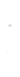 (Please tick the left box that applies.)Active Participation in the Church:We encourage our children to frequent the Holy Mass to appreciate the Sacrament they will eventually receive. Holy Communion is neither a seasonal or a one-time celebration. The Parish of Crawley has created the below two opportunities to enhance their commitment. Kindly circle which of the two activities your child may prefer to join:CHILDREN’S ANGELS’ CHOIR (this will be formed before the end of this year)ALTAR SERVERS (Admission will be after receiving their First Holy Communion)PLEASE READ THIS STATEMENT CAREFULLY AND THEN SIGN ONLY IF HAPPY TO DO SO: I am happy for my child to take a full part in the Preparation Programme for First Confession and First Communion. I will ensure that my child attends all the sessions and celebrations. I am happy to play my own role as a parent/carer in preparing my child and in supporting my child throughout the Programme. Please return this form in person to the Parish Receptionist: Opening Times are 10 a.m. to 2 p.m. Monday to Thursday.FATHER’S SIGNATURE: ………......... DATE: ……………………..MOTHER’S SIGNATURE: …………... DATE: ……………………...Signed by both or one Parent or Carer.Donation to cover the cost of the programme:  £NB: Your child will be considered officially registered once the Parish Office calls or emails you your child’s registration number. Please check your junk emails/spam.For health and safety reasons, admission will be granted to the first 120 candidates who complete and return this form with all the required information. I DO give my consent for my child’s photograph to be taken and used for the above purposesI DO NOT give my consent for my child’s photograph to be taken and used for the above purposes. 